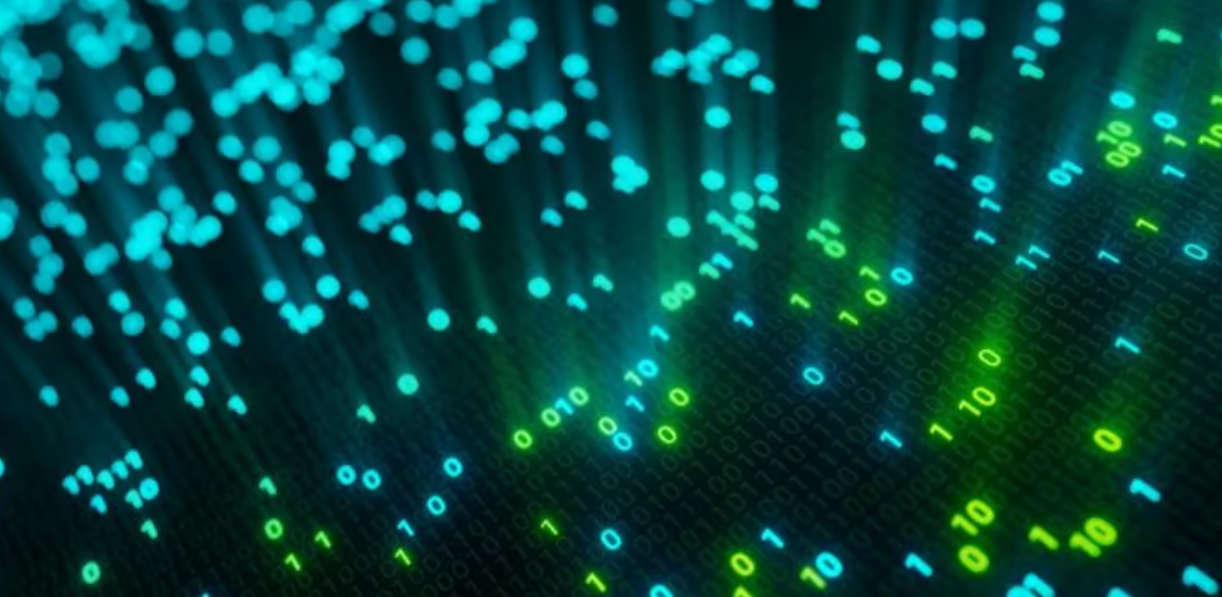 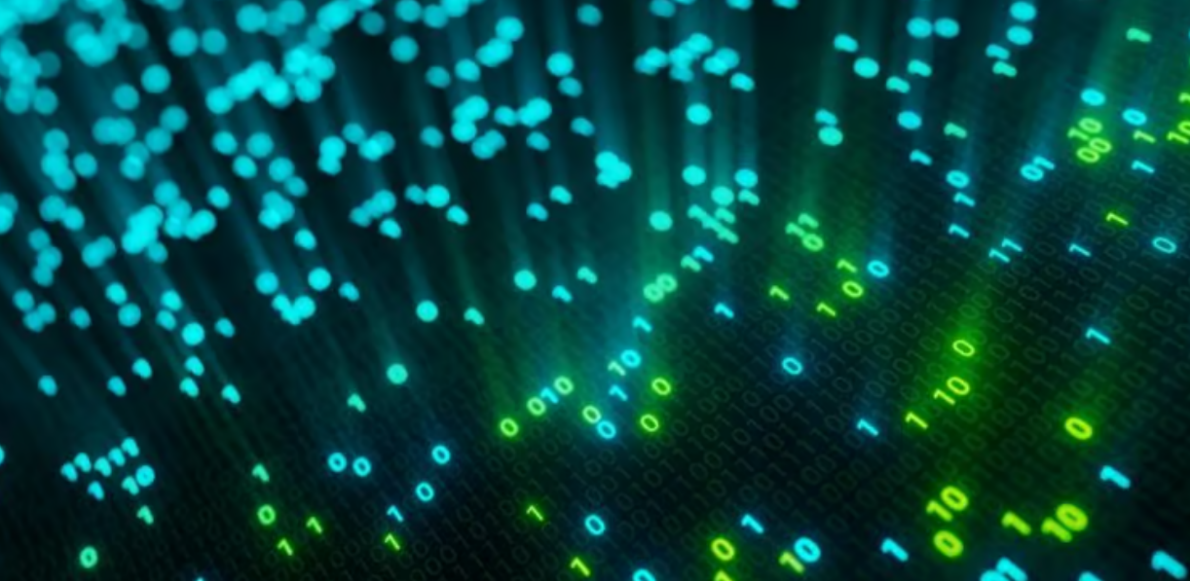 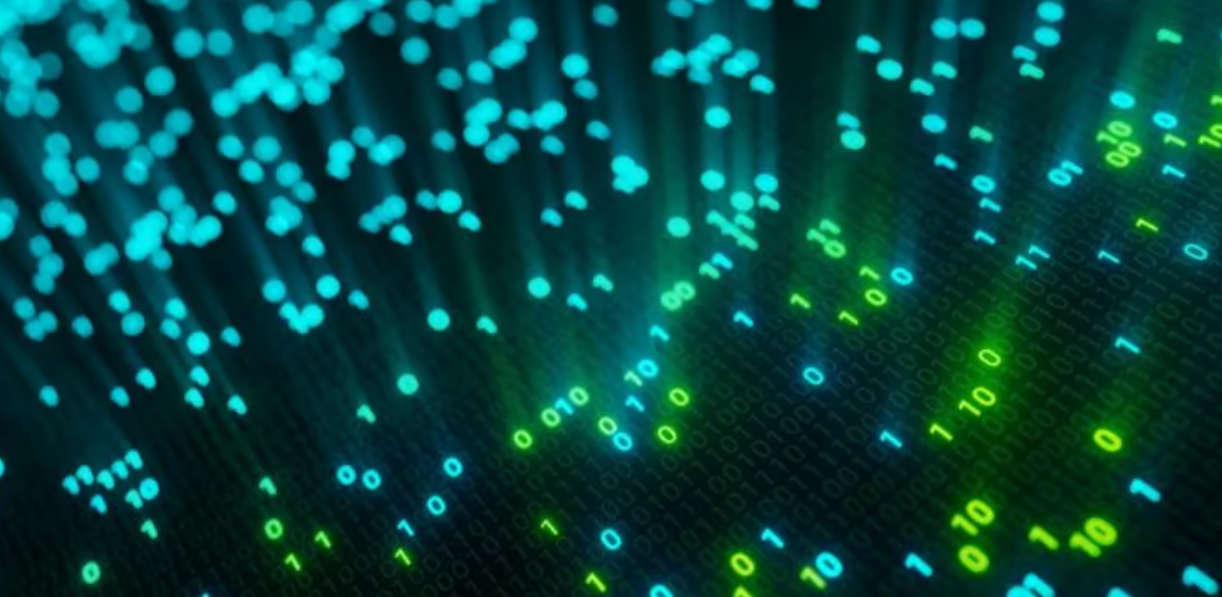 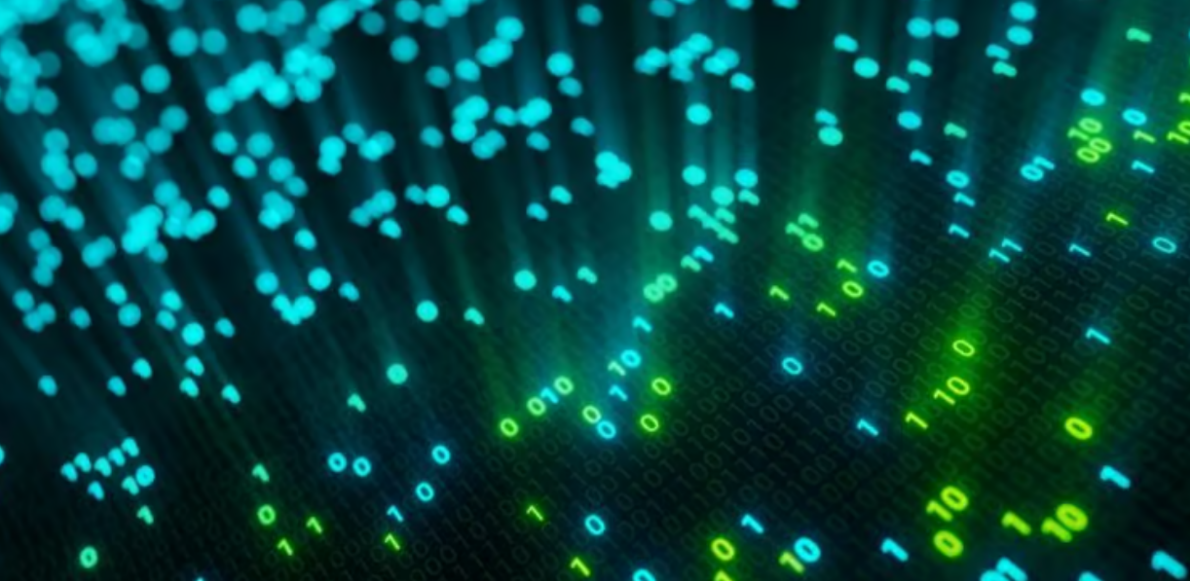 TABLE OF CONTENTSSubject: Sub-Grant Agreement (SGA)Call: [insert code of the call]Sub-Grant Agreement nº: internal reference of the project approved.Title of the Action: name of the project approved.The following Parties:NORGES TEKNISK-NATURVITENSKAPELIGE UNIVERSITET [NTNU] - Project Coordinatorand INESC TEC - INSTITUTO DE ENGENHARIADE SISTEMAS E COMPUTADORES, TECNOLOGIA E CIENCIA [INESC TEC], INSTITUT MINES-TELECOM [IMT], CHALMERS TEKNISKA HOGSKOLA AB [CHALMERS], UNIVERSITATEA POLITEHNICA DIN BUCURESTI [UPB], BUDAPESTI MUSZAKI ES GAZDASAGTUDOMANYI EGYETEM [BME], KNOW-CENTER GMBH RESEARCH CENTER FOR DATA-DRIVEN BUSINESS & BIG DATA ANALYTICS [KNOW], TEKNOLOGISK INSTITUT [DTI], NORSK REGNESENTRAL [NRS], TECHNISCHE UNIVERSITEIT EINDHOVEN [TU/e], INSTITUTE OF COMMUNICATION AND COMPUTER SYSTEMS [ICCS], INOVA+ - INNOVATION SERVICES, SA [INOVA+], MAGGIOLI SPA [MAGGIOLI], THE UNIVERSITY OF NOTTINGHAM [UON], TECHNISCHE UNIVERSITAET CHEMNITZ [TUC], TALLINNA TEHNIKAÜLIKOOL [TALTECH], ISKRAEMECO, MERJENJE IN UPRAVLJANJEENERGIJE, D.D. [ISK], ENGINEERING - INGEGNERIA INFORMATICA SPA [ENG], LUSIADAS ACE [LUSIADAS], CNET CENTRE FOR NEW ENERGY TECHNOLOGIES SA [EDP CNET], UNIVERSIDAD COMPLUTENSE DE MADRID [UCM], POLITECNICO DI MILANO [POLIMI], PREDICT SAS [PREDICT], TELENOR ASA [TELENOR], FONDATION EUROPEENNE DE LA SCIENCE [ESF], SINTEF AS [SINTEF], TEKNOLOGIAN TUTKIMUSKESKUS VTT OY [VTT], ERATOSTHENES CENTRE OF EXCELLENCE [ECoE], BOEING AEROSPACE SPAIN [BAS], ARATOS SYSTEMS BV [ARATOS] - Consortium partners all hereinafter jointly referred as Consortium/Consortium partners. The Consortium of the ENFIELD (European Lighthouse to Manifest Trustworthy and Green AI) project is represented for the purposes of signing this SGA NORGES TEKNISK-NATURVITENSKAPELIGE UNIVERSITET [NTNU], established in Hogskoleringen 1, 7491 TRONDHEIM, Norway, VAT number: [……………………], - Project Coordinator, represented for the purposes of signing the Agreement by [name, surname and position] (hereinafter referred to as the PROJECT COORDINATOR), INOVA+ - INNOVATION SERVICES, SA [INOVA+], established in Rua Dr. Afonso Cordeiro 567, 4450-305 Matosinhos, Portugal, VAT number: PT504041266, - Consortium Partner, represented for the purposes of signing the Agreement by Miguel Sousa, CEO (hereinafter referred to as the Contractor) and by [Partner Organisation], with its registered office at [……………………], [Country], with VAT number [……………….], represented by [name, surname and position] (hereinafter referred to as Host Organisation)and[LEGAL_REPRESENTATIVE], [LEGAL_REPRESENTATIVE_POSITION],[Name of the Entity], legal entity organized under the laws of [country], with its registered office at […………………], [Country], with VAT number [……………….], represented by [name, surname and position], selected in the ENFIELD Open Call and described in the Application form submitted by the Beneficiary in the above-mentioned Open Call, hereinafter referred to as the BENEFICIARY. 	[if a consortium, information about each of the participating entities should be included]Hereinafter PROJECT COORDINATOR, CONTRACTOR, HOST ORGANISATION and BENEFICIARY each individually referred to as a PARTY and collectively as Parties,have agreed to enter into Agreement (referred to as SGA) with the terms and conditions below, including those in the following annexes, which form an integral part of this Sub‐Grant Agreement.TERMS AND CONDITIONSArticle 1. Subject of the Sub-Grant AgreementThis Sub‐Grant Agreement (SGA) sets out the rights and obligations and the terms and conditions applicable to the grant awarded to the Beneficiary for implementing the action set out in Article 2. By signing the SGA, the Beneficiary accepts the grant and agrees to implement the action, acting on his/her/their responsibility.The present SGA does not create a joint-venture company and under no circumstances be considered as a holding between the parties. The responsibility of each Party is strictly limited to the conditions mentioned in this SGA, particularly the conditions of take by each Party to any other third party.Article 2. Entry into force, implementation period and termination of the Sub-Grant AgreementThe grant is awarded for the action entitled “name of the project selected”, as described in Annex 1 – Description of the Action. The action runs for ## months starting on a fixed date, DD/MONTH/YYYY, when the Agreement enters into force. The Beneficiary may apply for an extension (up to a maximum of six months as the total duration) of the Action Period if there are objective conditions which prevent its implementation in time. The Beneficiary's request should indicate the circumstances justifying the extension and the period for which the project should be extended. The circumstances of extension will be assessed by the Selection Committee.The SGA will end upon one of the following conditions: after delivery of all expected outcomes specified in Annex 1 – Description of the Action and final payment by the Contractor. The foreseen date of completion is [XXX].in the case of termination initiated by the Contractor in the conditions specified in Article 4. In this case, no other payment will be due by the Contractor to the Beneficiary and all Parties give up any pursuit exercised against one or several other Parties for a direct or indirect damage incurred by the partial or total non-fulfillment of the measures of the present SGA.Article 3. Obligations and Responsibilities of the BeneficiaryThe obligations and responsibilities of the Beneficiary are defined in detail in Annex 1 – Description of the Action, and the Annex 2 ‐ Guidelines for Applicants.By signing this SGA, the Beneficiary declares it meets the eligibility conditions for participation in INNOVATION SCHEME as defined in the ENFIELD Open Call Guidelines for Applicants.The Beneficiary shall take every necessary precaution to avoid any risk of conflict of interest relating to economic interests, political or national affinities, personal or any other interests liable to influence the impartial and objective performance of the Action. In case the Beneficiary is involved in a conflict of interest or in a risk of conflict of interest, the Beneficiary must formally notify this situation to the Project Coordinator and to the Contractor without delay and immediately take all the necessary steps to rectify this situation. The Beneficiary is responsible for any act or omission that causes damage to the Project Coordinator, the Contractor, other partner of ENFIELD consortium members, and/or the EC in relation to this SGA. The Beneficiary shall bear sole responsibility for ensuring that their acts within the framework of this SGA do not infringe on third parties’ rights. Neither the Project Coordinator, the Contractor, nor the EC can be held liable for any acts or omissions of the Beneficiary in relation to this SGA. There is no joint liability between the Parties.Article 4. Breach of Contractual ObligationsIn the event of the breach of the contractual obligations by the Beneficiary, the Contractor reserves the right to claim the Beneficiary the full refund of all payments made to the Beneficiary up to date.The breach of the contractual obligations by the Beneficiary shall be determined by the ENFIELD Project Coordinator. Not participation in the activities foreseen for the implementation of the Action (unless in the case of Force Majeure) or participating in them in a manner which intentionally disrupts the expected outcomes, shall be deemed as breach of the contractual obligations by the Beneficiary.The provision of false or misleading declarations by the Beneficiary or any unsolved situation of conflict of interest also constitute examples of breach of contractual obligations by the Beneficiary.Article 5. Grant and Financial Provisions5.1 Maximum grantThe maximum grant amount provided by the Contractor to the Beneficiary is EUR 60.000 (sixty thousand Euros) paid as a lump sum following the conditions set out in this SGA and its Annexes. The grant reimburses a maximum of 70% of the action's incurred eligible costs.5.2 Payment of the grantThe payment is scheduled in two periods, subject to the level of execution of the action, the submission of deliverables and the accomplishments of the expected outcomes as reflected in Annex 1 – Description of the Action.The final grant amount depends on the proper implementation of the action in accordance with the SGA’s terms and conditions (beneficiaries must be able to show, with records and supporting evidence, that the action tasks have been carried out as described in Annex 1 – Description of the Action). This amount is calculated by the Contractor, when the payment of the balance is made, in the following steps:Application of the lump sum: Upon prior verification and acceptance by the Contractor of the project activities and deliverables and in accordance with the estimated budget. In case of underperformance, the lump sum will be adjusted not to exceed 70% of the action eligible costs, without prejudice of eventual recovery measures.Reduction due to substantial errors, irregularities or fraud or serious breach of obligations: Calculated in proportion to the seriousness thereof, without prejudice of eventual recovery measures. Should it be the case, the final grant amount will be the lower of the two above.The lump-sum payment will be transferred in two equal instalments: 50% of the eligible contribution as a pre-financing payment within 30 days of the signature of the SGA. The aim of the pre-financing is to provide the Beneficiary with a float; it remains the property of the Contractor until the payment of the balance;The remaining 50% subject to validation of the completion of the action and the delivery of expected deliverables/outcomes within two calendar months after successful delivery of the final report by the Beneficiary.The Beneficiary is responsible for complying with any tax and legal obligations that might be attached to this financial contribution.All payments shall be made to the Beneficiary's bank account, denominated in euro, as indicated in the Annex 4.The cost of payment transfers will be borne as follows:the Contractor bears the cost of transfers charged by its bank;the Beneficiary bears the cost of transfers charged by its bank;the party causing a repetition of a transfer bears all costs of the repeated transfer.5.3 Suspension of payment of the grantThe Contractor may at any moment suspend, in whole or in part, the pre-financing payment or the payment of the balance for the Beneficiary: if the Contractor has evidence that the Beneficiary has committed irregularities, fraud or breach of obligations in the award procedure or while implementing the Agreement; if the Contractor has evidence that the Beneficiary has committed systemic or recurrent irregularities, fraud or serious breach of obligations in other grants funded by the Union or the European Atomic Energy Community (‘Euratom’) awarded to the beneficiary under similar conditions and such irregularities, fraud or breach of obligations have a material impact on this grant; or if the Contractor suspects irregularities, fraud or breach of obligations committed by the Beneficiary in the award procedure or while implementing the SGA and needs to verify whether they have actually occurred. Before suspending payments, the Contractor must send a formal notification to the Beneficiary informing it of its intention to suspend payments; the reasons for suspension; and, when applicable, the conditions that need to be met for payments to resume; inviting it to submit observations within 30 calendar days of receiving the formal notification. If the Contractor does not receive observations or decides to pursue the procedure despite the observations it has received, it must send a formal notification to the Beneficiary informing it of the suspension of payments; the reasons for suspension; the final conditions under which payments may resume; and, when applicable, the indicative date of completion of the necessary verification.The suspension takes effect on the day the Contractor sends formal notification of suspension.Otherwise, the Contractor must send a formal notification to the Beneficiary informing he/she/they that it is not continuing with the suspension procedure.During the period of suspension of payments, the Beneficiary is not entitled to submit any request for payments nor supporting documents. The corresponding request for payments and supporting documents may be submitted as soon as possible after the resumption of payments or may be included in the first request for payment due following the resumption of payments.The suspension of payments does not affect the right of the Contractor to suspend the implementation of the action or to terminate the SGA. In order for the Contractor to resume payments, the Beneficiary must meet the notified conditions as soon as possible and must inform the Contractor of any progress made. If the conditions for resuming payments are met, the suspension will be lifted. The Contractor will send a formal notification to the Beneficiary informing it of this.5.4 Use of the grant amount and recoveryThe Beneficiary commits to the proper use of the funding, for the purposes of carrying out the Innovation Scheme in compliance with its description reflected in Annex 1, and in accordance with Annex 2 – Guidelines for Applicants.If, on the basis of an audit, the EC seeks to recover contributions from the Contractor of financial contributions made to the Beneficiary under this SGA, due to a misuse of the funding received, the Beneficiary agrees to repay such amounts to the Contractor.Article 6. InsurancesAll Parties shall take out adequate insurance of all risks associated with the activities to be performed, travels to and from the Host Organisation and for any piece of equipment they will bring respectively into the implementation of the activities within the Innovation Scheme.Article 7. Confidentiality and EthicsDuring the implementation of the action and for five years after the final payment, the parties must treat with confidentiality any confidential information and documents. The parties must handle classified information in accordance with the applicable EU, international or national law on classified information (in particular, Decision 2015/444 and its implementing rules).The parties may only use confidential information and documents for a reason other than to fulfil their obligations under the SGA if they have first obtained the prior written agreement of the other party. The Beneficiary may disclose sensitive information to their personnel or other participants involved in the action only if he/she/they need to know it in order to implement the SGA and are bound by an obligation of confidentiality.The confidentiality obligations no longer apply if:the disclosing party agrees to release the other party;the information becomes publicly available, without breaching any confidentiality obligation;the disclosure of sensitive information is required by EU, international or national law.The action must be carried out in line with the highest ethical standards and the applicable EU, international and national law on ethical principles. Article 8. Intellectual Property Rights8.1 General principlesThe Beneficiary must inform the Contractor and the Host Organisation about background data, know-how or information — whatever its form or nature (tangible or intangible), including any rights such as intellectual property rights — that is held by the Beneficiary before they acceded to the SGA and needed to implement the action or exploit the results. If the background is subject to the rights of a third party, the Beneficiary must ensure that it is able to comply with its obligations under the SGA.The Project Coordinator and the Contractor has the right to use non-sensitive information relating to the action and materials and documents received from the beneficiaries (notable summaries for publication, deliverables, as well as any other material, such as pictures or audio-visual material, in paper or electronic form) for information, communication, dissemination and publicity purposes during the action or afterwards.8.2 Ownership of the dataThe ownership of the data provided by the Host Organisation or any other data source or provider will always be from the Party providing the data.The Project Coordinator and the Contractor do not obtain ownership of the results produced under the action. ‘Results’ means any tangible or intangible effect of the action, such as data, know-how or information, whatever its form or nature, whether or not it can be protected, as well as any rights attached to it, including intellectual property rights.If the experiment results in the generation of data, the ownership of the generated data will be always from the Party generating the data, unless the Parties agree any particular specification.Article 9. Data ProtectionAny personal data under the SGA will be processed under the responsibility of the data controller of the Contractor in accordance with the Regulation (EU) 2016/679 of the European Parliament and of the Council of 27 April 2016 on the protection of natural persons concerning the processing of personal data and on the free movement of such data.The Beneficiary must process personal data under the SGA in compliance with the applicable EU, international and national law on data protection (in particular, Regulation 2016/67919). He/She/They must ensure that personal data is:processed lawfully, fairly and in a transparent manner in relation to the data subjects;collected for specified, explicit and legitimate purposes and not further processed in a manner that is incompatible with those purposes;adequate, relevant and limited to what is necessary in relation to the purposes for which they are processed;accurate and, where necessary, kept up to date;kept in a form which permits identification of data subjects for no longer than is necessary for the purposes for which the data is processed and;processed in a manner that ensures appropriate security of the data.The Beneficiary may grant its personnel access to personal data only if it is strictly necessary for implementing, managing and monitoring the SGA, but must ensure that the personnel is under a confidentiality obligation.Article 10. Dissemination, Visibility and Compulsory CreditsThe Beneficiary must promote the action and its results by providing targeted information to multiple audiences, in accordance with the Description of the Action (Annex 1) and in a strategic, coherent and effective manner.All Parties shall include, if possible, on each publication or communication (print and/or multimedia) related to the public presentation of the results of the Innovation Scheme, the following mention: “The NAME_of_ACTION has received funding from the European Union, via the [insert code of the call] issued and implemented by the ENFIELD project, under the grant agreement No 101120657.”Communication activities of the Beneficiary related to the action (including media relations, conferences, seminars, information material, such as brochures, leaflets, posters, presentations, etc., in electronic form, via traditional or social media, etc.), dissemination activities and any equipment, supplies or major result funded by the grant must acknowledge the EU support and display the European flag (emblem), funding statement (translated into local languages, where appropriate) and must indicate that it reflects only the author’s view; and that the Project Coordinator, the Contractor or the European Commission are not responsible for any use that may be made of the information it contains.Where appropriate, they should also use the ENFIELD project visuals, in line with the Guidelines provided by the Project Coordinator. When displayed in association with another logo, the European Union emblem must have appropriate prominence. The obligation to display the European Union emblem does not confer on the beneficiaries a right of exclusive use. The beneficiaries may not appropriate the European Union emblem or any similar trademark or logo, either by registration or by any other means.The Project Coordinator, the Contractor and the EC shall be authorized to publish, in whatever form and on or by whatever medium, the following information:the name of the Beneficiary;contact address of the Beneficiary;the general purpose of the action;the amount of the financial contribution of the EC.Article 11. AmendmentsAny amendment to the SGA must be made in writing. An amendment may not have the purpose or the effect of making changes to the SGA which would call into question the decision awarding the grant or be contrary to the equal treatment of applicants. Any request for amendment must be duly justified, be accompanied by appropriate supporting documents; be made in writing and signed by the duly authorized representative of the Contracting Parties.In the event the European Commission modifies the conditions on which the Open Call has been issued, the Contractor will amend the SGA accordingly.Article 12. Force MajeureThis SGA will be revoked as a right and without compensation of any kind in all cases of force majeure recognized by the law and case law (natural disaster, strike, national mourning, riots, terrorism acts, war, epidemic, etc.).A party faced with force majeure must send a formal notification to the other party without delay, stating the nature of the situation or of the event, its likely duration and foreseeable effects.The parties must take the necessary measures to limit any damage due to force majeure. They must do their best to resume the implementation of the action as soon as possible.Article 13. LanguageThis Agreement is drawn in English, language that shall govern all documents, notices, meetings and processes relative thereto.Article 14. Attribution of JurisdictionIn case of any dispute concerning the execution of this contract, the partners agree to submit to the Court of Matosinhos, Portugal.Article 15. Governing LawThe SGA is governed by its terms, the Union law applicable, and, on a subsidiary basis, by the law of Belgium and Portugal.SIGNATURESThe Parties have caused this SGA to be duly signed by the undersigned authorized representatives in four (4) copies:Annex 1 – Description of Action[This refers to the proposal submitted, including both the technical annex and the budget template, and selected after introducing the changes, if any, during the negotiation of the SGA].Annex 2 – Guidelines for Applicants[This refers to the Guidelines for Applicants published by the time the open call is open].Annex 3 – Declaration of Honor[This refers to the declaration of honor submitted with the proposal in the application phase].Annex 4 – Bank Account Information[This refers to the Bank Account Information template filled in and duly signed by the Beneficiary and the Bank representative].For ENFIELD Project - Coordinator[Insert forename, surname, position]For ENFIELD Project - ContractorMiguel Sousa, CEOFor ENFIELD Project - Host Institution [Insert forename, surname, position]For the Beneficiary [Insert forename, surname]Done at [insert date DD/MM//YYYY] on [insert city and country] Done at [insert date DD/MM//YYYY] on [insert city and country] 